     Космонавтов ул., д.32, Великий Новгород, Россия, 173016, тел.(816+2) 98-29-01, факс 98-29-02ПРИКАЗО проведении акцииВ целях повышения спроса на платные услуги Учреждения и обеспечения максимальной загрузки спортивного объекта, в соответствии с Положением об оказании бесплатных и платных услуг, оказываемых ГОАОУ ДОД «ДЮСШ «Спорт-индустия», ПРИКАЗЫВАЮ:Установить стоимость на услугу по проведению спортивных соревнований, турниров (включая игры команд) согласно таблицы 1:Таблица 12. Стоимость услуги установить на период с 01 по 31 июня 2013 года.3. Кассирам-администраторам взимать плату в соответствии с пунктом 1 настоящего Приказа.4. Менеджеру по связям с общественностью В.Ю. Бойцову, менеджеру по рекламе и маркетингу А.А. Петрову обеспечить доступность данной информации на сайте и стендах учреждения. 5. Секретарю руководителя дирекции И.Г. Егоровой ознакомить сотрудников с приказом под роспись.6. Настоящий приказ вступает в силу с 01 июня 2013 года.7. Контроль за исполнением приказа оставляю за собой.Директор                                                                                    С.Г.ФилимоноваС приказом ознакомлен: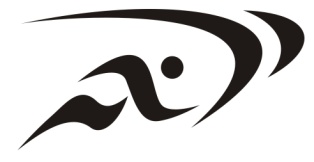 Департамент по физической культуре и спорту Новгородской областиГосударственное областное автономное образовательное учреждение дополнительного образования детей «Детско-юношеская спортивная школа «Спорт-индустрия»от 29 мая 2013 года  № 157    № п/пЧасыЕд. изм.Стоимость для физических лиц без НДС; для юридических лиц с НДС, руб.Услуги по проведению спортивных соревнований, турниров (включая игры команд)Услуги по проведению спортивных соревнований, турниров (включая игры команд)Услуги по проведению спортивных соревнований, турниров (включая игры команд)Услуги по проведению спортивных соревнований, турниров (включая игры команд)1.1.19:00-21:001 час4800/5664